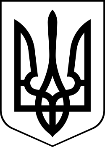 МЕНСЬКА МІСЬКА РАДА(шістнадцята сесія восьмого скликання) РІШЕННЯ25 січня 2022 року	м. Мена	№ 58Про внесення змін до Тимчасового порядку видалення дерев, кущів та інших зелених насаджень за межами населених пунктів на території Менської міської територіальної громади З метою забезпечення належного контролю за використанням об'єктів рослинного світу на території Менської міської територіальної громади, недопущення виникнення аварійних і надзвичайних ситуацій, спричинених, падінням зелених насаджень за межами населених пунктів, керуючись ст. 6 Закону України «Про рослинний світ», ст.26 Закону України «Про місцеве самоврядування в Україні», Менська міська рада ВИРІШИЛА: Внести зміни до Тимчасового порядку видалення дерев, кущів та інших зелених насаджень за межами населених пунктів на території Менської міської територіальної громади, затвердженого рішенням 12 сесії Менської міської ради 8 скликання від 26 жовтня 2021 року № 594:	- у пункті 8 викласти другий абзац в наступній редакції:«Копія Ордеру передається комунальному підприємству міської ради для організації робіт з видалення зелених насаджень.»- пункт 9 викласти в наступній редакції:«9. Виконання робіт по видаленню зелених насаджень покладається на комунальне підприємство міської ради, яке виконує роботи самостійно або шляхом залучення іншого виконавця на договірних засадах.»Контроль за виконанням рішення покласти на заступника міського голови з питань діяльності виконавчих органів ради В.І. Гнипа.Міський голова 	    Геннадій ПРИМАКОВ